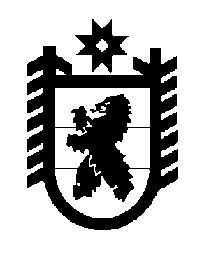 Российская Федерация Республика Карелия    ПРАВИТЕЛЬСТВО РЕСПУБЛИКИ КАРЕЛИЯРАСПОРЯЖЕНИЕот  2 июля 2019 года № 465р-Пг. Петрозаводск Внести в состав Комиссии по делам несовершеннолетних и защите их прав Республики Карелия (далее – Комиссия), утвержденный распоряжением Правительства Республики Карелия от 1 ноября 2010 года № 463р-П (Собрание законодательства Республики Карелия, 2010, № 11, ст. 1482; 2011, № 11, ст. 1883; 2012, № 6, ст. 1187; № 9, ст. 1692; 2013, № 2, ст. 316; № 7,          ст. 1292; № 10, ст. 1892; 2014, № 2, ст. 261;  № 6, ст. 1123; № 12, ст. 2366; 2015, № 12, ст. 2476; 2016, № 6, ст. 1291; № 11, ст. 2438; 2017, № 3, ст. 470;     № 5, ст. 912; № 7, ст. 1444; 2018, № 2, ст. 360; № 10, ст. 2143), с изменениями, внесенными распоряжениями Правительства Республики Карелия                            от 26 февраля 2019 года № 168р-П, от 13 апреля 2019 года № 272р-П,                      от 5 июня 2019 года № 379р-П, следующие изменения:1) включить в состав Комиссии Бачой С.А. – депутата Законодательного Собрания Республики Карелия, председателя Карельского регионального отделения Общероссийской общественно-государственной детско-юношеской организации «Российское движение школьников» (по согласованию); 2) указать новую должность Ломоноса А.А. – заместитель начальника Управления Федеральной службы исполнения наказаний по Республике Карелия (по согласованию).
           Глава Республики Карелия                                                              А.О. Парфенчиков